ProposalResolution 20 (Rev. )Non-discriminatory access to modern telecommunication/information and communication technology facilities, services and related applicationsThe World Telecommunication Development Conference (, ), recallingResolution 20 (Rev. ) of the World Telecommunication Development Conference,recalling alsoa) 	Resolution 64 (Rev.) of the Plenipotentiary Conference, and the importance of telecommunications/information and communication technologies (ICTs) for political, economic, social and cultural progress;	the decisions of the two phases of the World Summit on the Information Society (WSIS) concerning non-discriminatory access, in particular §§ 15, 18 and 19 of the Tunis Commitment and §§ 90 and 107 of the Tunis Agenda for the Information Society,taking into accounta)	that ITU plays an important role in the promotion of global telecommunication/ICT standardization and development;b)that, to this end, the Union coordinates efforts aimed at securing harmonious development of telecommunication/ICT facilities in all its Member Statestaking into account furtherthat this conference, like its predecessors, is required to formulate a viewpoint and draw up proposals on issues determining a worldwide strategy for the development of telecommunication/ICT facilities, services and applications, and facilitate mobilization of the necessary resources to that end,notinga)	that modern telecommunication/ICT facilities, services and applications are established, in the main, on the basis of ITU-R and ITU-T Recommendations;b)	that ITU-R and ITU-T Recommendations are the result of the collective efforts of all those taking part in the standardization process within ITU and are adopted by consensus by the members of the Union;c)	that limitations on the access to telecommunication/ICT facilities, services and applications on which national telecommunication/ICT development depends and which are established on the basis of ITU-R and ITU-T Recommendations constitute an obstacle to the harmonious development and compatibility oftelecommunications/ICTs worldwide,recognizingthat full harmonization of telecommunication/ICT networks is impossible unless all countries participating in the work of the Union without exception enjoy non-discriminatory access to new telecommunication/ICT technologies and modern telecommunication/ICT facilities, services and applications, without prejudice to national regulations and international commitments within the competence of other international organizations,resolvesthat there should be non-discriminatory access to telecommunication/ICT, facilities, services and applications established on the basis of ITU-R and ITU-T Recommendations,encourages the Director of the Telecommunication Development Bureauto engage in partnerships or strategic cooperation with parties which respect access to telecommunication/ICT facilities, services and applications without discrimination,requests the Secretary-Generalto transmit this resolution to the forthcoming plenipotentiary conference (Guadalajara, 2010) for consideration,invites the Plenipotentiary Conferenceto consider this resolution with a view to taking measures to foster global access to modern telecommunication/ICT, facilities, services and applications,invites to help telecommunication/ICT equipment manufacturersand service providers in ensuring that telecommunication/ICT, facilities, services and applications established on the basis of ITU-R and ITU-T Recommendations are made available to the use of the public without any discrimination, in accordance with the decisions of the two phases of WSIS in this regard__________________Regional Preparatory Meeting 
for WTDC-17 for Arab States (RPM-ARB)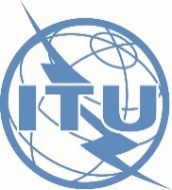 Khartoum, Sudan, 30 January - 1 February 2017Khartoum, Sudan, 30 January - 1 February 2017Khartoum, Sudan, 30 January - 1 February 2017Document RPM-ARB17/27-EDocument RPM-ARB17/27-E16 January 201716 January 2017Original: EnglishOriginal: EnglishRepublic of the SudanRepublic of the SudanRepublic of the SudanDRAFT REVISION OF RESOLUTION 20 (Rev. Dubai, 2014) 
Non-discriminatory access to modern telecommunication/information and communication technology facilities, services and related applicationsDRAFT REVISION OF RESOLUTION 20 (Rev. Dubai, 2014) 
Non-discriminatory access to modern telecommunication/information and communication technology facilities, services and related applicationsDRAFT REVISION OF RESOLUTION 20 (Rev. Dubai, 2014) 
Non-discriminatory access to modern telecommunication/information and communication technology facilities, services and related applicationsPriority area:Streamlining WTDC ResolutionsSummary:The contribution reflects Sudan modifications to RESOLUTION 20 (Rev. Dubai, 2014) on "Non-discriminatory access to modern telecommunication/information and communication technology facilities, services and related applications". Expected results:Revised text to RESOLUTION 20 (Rev. Dubai, 2014) on "Non-discriminatory access to modern telecommunication/information and communication technology facilities, services and related applications".References:Resolution 69 (Rev. Dubai, 2012) of the World Telecommunication Standardization Assembly (WTSA)